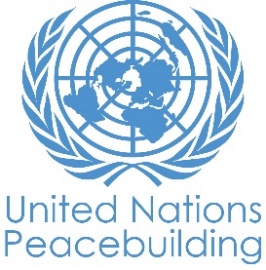  			RAPPORT DE PROGRES DE PROJET PBFPAYS: TchadTYPE DE RAPPORT: SEMESTRIEL, annuEl OU FINAL :ANNEE DE RAPPORT: 2022NOTES POUR REMPLIR LE RAPPORT :Évitez les acronymes et le jargon des Nations Unies, utilisez un langage général / commun.Décrivez ce que le projet a fait dans la période de rapport, plutôt que les intentions du projet.Soyez aussi concret que possible. Évitez les discours théoriques, vagues ou conceptuels.Veillez à ce que l'analyse et l'évaluation des progrès du projet tiennent compte des spécificités du sexe et de l'âge.Veuillez inclure des considérations, ajustements et résultats liés au COVID-19 et répondez à la section IV. CETTE SECTION EST OPTIONELLEPartie 1 : Progrès global du projet Expliquer brièvement l'état global de mise en œuvre du projet en termes de cycle de mise en œuvre, y compris si toutes les activités préparatoires ont été achevées (par exemple, contractualisation des partenaires, recrutement du personnel etc.) (limite de 1500 caractères) : Le projet finira le 7 aout 2022. L’extension du projet de 3 mois a permis à l’équipe du projet de mettre en œuvre toutes les activités prévues. A ce stade, il reste à finaliser des activités de soutien économique étant en cours, les examens finaux pour les apprentis en formation professionnelle et une cérémonie d’inauguration du stade à Faya-Largeau réfectionné. L’évaluation finale du projet est en cours.POUR LES PROJETS DANS LES SIX DERNIERS MOIS DE MISE EN ŒUVRE :Résumez le principal changement structurel, institutionnel ou sociétal auquel le projet a approuvé. Ceci n’est pas une anecdote ou une liste des activités individuelles accomplies, mais une description de progrès fait vers l’objectif principal du projet. (limite de 1500 caractères): L’objectif principal du projet est d’habiliter les jeunes à devenir des agents de la paix. Pour atteindre cet objectif le projet a créé une dynamique positive par rapport au rôle des jeunes dans les trois provinces, en renforçant leurs activités économiques et en leur donnant des opportunités de s’engager au profit de leur communauté. Les associations réunies dans les clubs de jeunes du projet sont actuellement très actives en menant leurs propres activités au profit de la cohésion sociale et par rapport à la sensibilisation concernant les risques liés à la migration irrégulière. Ce rôle est reconnu par les autorités locales, étroitement impliquées dans les activités du projet. Bien que les relations entre les jeunes et les autorités locales dans les trois provinces ciblées restent dépendantes des intérêts politiques particuliers, des comportements coopératifs entre les acteurs ont émergé. Des exemples de coopération entre les jeunes et les autorités incluent l’implication proactive des Délégations de Jeunesse et Sports par les clubs de jeunes dans leurs activités et la mise à disposition de locaux par les autorités pour les clubs de jeunes, ainsi que pour des apprentis en informatique. Les autorités reconnaissent aussi la valeur ajoutée d’avoir une main d’œuvre qualifiée formée sur place lors des formations professionnelles pour diversifier les économies locales, ainsi que pour le service public.Partie II: Progrès par Résultat du projetDécrire les principaux progrès réalisés au cours de la période considérée (pour les rapports de juin: janvier-juin ; pour les rapports de novembre: janvier-novembre ; pour les rapports finaux: durée totale du projet). Prière de ne pas énumérer toutes les activités individuelles). Si le projet commence à faire / a fait une différence au niveau des résultats, fournissez des preuves spécifiques pour les progrès (quantitatifs et qualitatifs) et expliquez comment cela a un impact sur le contexte politique et de consolidation de la paix.“On track” – il s’agit de l'achèvement en temps voulu des produits du projet, comme indiqué dans le plan de travail annuel ; “On track with peacebuilding results” - fait référence à des changements de niveau supérieur dans les facteurs de conflit ou de paix auxquels le projet est censé contribuer. Ceci est plus probable dans les projets matures que nouveaux.Si votre projet a plus de quatre Résultats, contactez PBSO (Bureau d’Appui à la Consolidation de la Paix) pour la modification de ce canevas.Résultat 1:  Les mécanismes communautaires de prise de décision sont renforcés et ouverts à la participation des jeunes femmes et hommes qui participent activement et de manière constructive aux processus décisionnels locaux.Veuillez évaluer l'état actuel des progrès du résultat : Résumé de progrès : (Limite de 3000 caractères)Le projet a redynamisé et renforcé les cadres de concertation et de dialogue en impliquant les membres des clubs de jeunes. Au début du projet l’engagement des clubs de jeunes était très limité. Plusieurs formations, la possibilité pour les jeunes de mener leurs propres activités, leur participation active à la planification communautaire participative (PCP), leur implication dans l’enquête KAP (Knowledge, Attitudes, Practices) et une rencontre des trois clubs à Moussoro en septembre 2021 ont été des facteurs qui ont renforcé l’engagement des jeunes par la suite.Les comités d’Action Provinciale (CPA) ont été identifiés comme mécanisme principal à renforcer avec la participation des jeunes. Pendant la période de rapportage une restitution des profils de localité a servi comme occasion d’échanges entre le CPA du Borkou et le club de jeunes. En parallèle, l’équipe de projet renforce les liens entre les associations de jeunes et les mairies des trois chefs-lieux à travers différentes activités du projet. Pendant la période de rapportage la Mairie de Faya a accepté d’accueillir les apprentis en informatique pour soutenir leur intégration socio-économique dans un local réfectionné pour cet objectif. Pour mener leurs propres activités, les associations de jeunes réunies dans les clubs impliquent aujourd’hui de manière proactive les autorités locales dans leurs activités, notamment les Délégués de la Jeunesse et les Délégués de l’éducation, ainsi que les chefs traditionnels. Les clubs de jeunes ont activement contribué aux discussions et aux décisions concernant des aspects clés du projet, par exemple concernant la priorisation des activités pour l’appui socio-économique aux jeunes et la planification de la réfection du stade de Faya. Pendant la période de rapportage les Délégations de la Jeunesse et des Sports et les Délégations de l’Education ont participé dans nombreux activités, y compris une campagne de scolarisation mené par le club de jeunes du Borkou dans les deux départements de la province, une campagne de sensibilisation, une foire des métiers et une exposition de produits par les apprentis de la formation professionnelle.Trois membres du club de jeunes du Borkou et un membre du club de jeunes de Ati ont eu la possibilité de participer dans le forum national de jeunesse, organisé par le Ministère de la Jeunesse et des Sports a N’Djamena et dans les pré-forums organise en province (2 membres du club ont participé au pré-forum tenu dans la province du Batha, 4 au pré-forums dans le Bar El Ghazel, et 9 au pré-forum dans le Borkou). Des membres des clubs de jeunes sont aussi censés partir à N’Djamena pour participer au Dialogue national de transition, dont la date a été reportée.Néanmoins, l’institutionnalisation des échanges entre les jeunes et les autorités restent un défi. Le niveau de coopération entre les associations de jeunes (au sein des clubs de jeunes et en dehors des clubs) restent faible. Pour cette raison le club de jeunes n’arrive pas à jouer le rôle d’interlocuteur avec les autorités.. Il y a peu de décisions qui se prennent au niveau local et la consultation des jeunes suit des logiques de la politique locale.Indiquez toute analyse supplémentaire sur la manière dont l'égalité entre les sexes et l'autonomisation des femmes et / ou l'inclusion et la réactivité aux besoins des jeunes ont été assurées dans le cadre de ce résultat : (Limite de 1000 caractères)A l’occasion de la journée internationale des droits des femmes le projet a organisé une session d’échange pour mettre en réseaux la Cellule de liaison et informations des associations féminines (CELIAF), les jeunes apprenantes et les femmes qui ont bénéficié de la formation sur la transformation de produits. Les participantes ont débattu de la prise en compte des intérêts spécifiques des femmes au niveau local. Le projet a aussi appuyé une activité organisée par les apprenantes des formations professionnelles à Faya pour informer des filles des lycées de Faya sur la formation professionnelle et pour leur participation dans l’événement principal assisté par le Gouverneur. Un cours d’alphabétisation spécifiquement pour les jeunes femmes commerçantes a été mis en place avec la CELIAF à Faya, car identifié comme une priorité par le club de jeunes. La participation des jeunes femmes au sein des clubs de jeunes reste faible, surtout en ce qui concerne leur participation aux réunions avec le club et les Délégations de Jeunesse. Pour encourager la participation des jeunes femmes le projet avait mis l’accent sur la contribution des femmes à la vie associative au Tchad en invitant une formatrice de la CELIAF a la rencontre des jeunes a Moussoro en septembre 2021. Les membres féminins des clubs sont actifs aux moments des activités menées par les clubs.Résultat 2:  Les jeunes hommes et femmes marginalisés sont engagés dans la vie socioéconomique de leurs communautés) et sont davantage sensibilisés aux risques associés à la migration irrégulière vers le nord   Veuillez évaluer l'état actuel des progrès du résultat: Résumé de progrès : (Limite de 3000 caractères)Les formations professionnelles dans les quatre filières informatique, électricité, mécanique auto et couture ont pris fin dans les trois provinces, à l’exception des cours en mécanique à Ati et Moussoro qui prendront fin en juillet 2022. Les examens finaux, qui sont en cours, sont effectués par une délégation du Ministère de le formation Professionnelle et des Métiers et seront, donc, certifié par un diplôme de l’Etat. L’offre de formations professionnelles joue un rôle central pour la situation économique des jeunes dans les trois provinces, mais a aussi été un facteur important pour l’amélioration des relations entre les jeunes et les autorités locales, vue que les opportunités locales au niveau de la formation professionnelle représentaient une demande clé des jeunes vis-à-vis les autorités.Les activités pour l’insertion socio-économique identifiées à travers les ateliers de planification communautaire participative (PCP) ont été finalisées, à l’exception des cours d’alphabétisation à Faya. Il s’agit des formations en agriculture, de transformations de produits, l’aménagement de jardins communautaires, la création d’un centre d’artisanat à Faya, la réfection du stade de Faya et la dotation des apprenants de la formations professionnelle en kit.Au-delà de la fourniture des kits, le projet a essayé de soutenir l’intégration des apprenants dans la vie socio-économique à travers différentes interventions : Pour les jeunes informaticiens à Faya le projet a réfectionné des espaces mis à disposition par la Mairie et la Délégation de Jeunesse et Sports. En janvier 2022, une foire de métiers a eu lieu à Faya pendant trois jours avec la participation des apprenants, d’entrepreneurs locaux, garagistes, la Société Nationale d’Energie (SNE) et des autorités locales, avec l’objectif de mettre en contacts les apprenants avec de futurs employeurs. L’activité a été très bien reçue, et des entrepreneurs ainsi que des garagistes ont annoncé le recrutement de stagiaires parmi les apprenants. Plusieurs apprenants assistent déjà comme stagiaires dans des garages a Faya. En avril 2022, une exposition des produits fabriqués par les classes de couture et menuiserie a eu lieu à Faya, pendant laquelle les apprenants ont pu montrer leurs produits au public et ont pu vendre des produits et enregistrer des commandes.La deuxième phase de l’étude KAP aura lieu début juillet et les résultats seront comparés avec la première phase qui a eu lieu entre avril et juin 2021. A travers le deuxième cycle du KAP l’équipe de projet espère pouvoir observer un changement positif en ce qui concerne l’intégration socio-économique des jeunes dans les trois provinces, mais aussi au niveau de la participation des jeunes et par rapport à leurs attitudes vis-à-vis des autorités locales.Les jeunes (hommes et femmes) des trois provinces sont aujourd’hui davantage sensibilisés aux risques liés à la migration irrégulière vers l’extrême nord. Pendant la période de rapportage, les clubs de jeunes ont continué leur travail de sensibilisation avec des campagnes de sensibilisation menées par le club de jeunes du Borkou dans les localités Kouba, Kirdimi et Faya. Pendant la période de rapportage un plan de gestion a été établi pour la radio communautaire de Faya, qui a été réfectionnée par le projet. La remise officielle de la radio à la Mairie de Faya aura lieu pendant la dernière semaine de juin 2022.Indiquez toute analyse supplémentaire sur la manière dont l'égalité entre les sexes et l'autonomisation des femmes et / ou l'inclusion et la réactivité aux besoins des jeunes ont été assurées dans le cadre de ce résultat : (Limite de 1000 caractères)Parmi les 225 apprentis des formations professionnelles il y a seulement 72 femmes, ce qui équivaut 32 % de l’ensemble de apprenants et qui est en dessous de la cible de 50 %. Alors que les jeunes femmes suivent des cours en informatique et électricité, il n’y a pas d’apprenantes en mécanique auto. Des événements successifs ont été organisés pour changer le narratif par rapport aux femmes qui travaillent dans des métiers techniques, en impliquant les jeunes apprenantes, y compris une journée d’information organisé par les apprenantes de la formation professionnelle au profit des écoles Plus d’efforts restent nécessaires à ce niveau. Le projet a essayé de compenser la répartition inégale de genre des apprenants en ciblant plus de jeunes femmes avec les activités de soutien à l’intégration socio-économique par rapport aux jeunes hommes (80%). Pendant la période de rapportage, la capacité de la CEALIAF à Faya, comme représentante principale des intérêts des femmes, a été renforcée avec la réfection d’un hangar pour accueillir le cours d’alphabétisation et la donation de matériel pour la transformation de produits.ÉVALUATION DE LA PERFORMANCE DU PROJET SUR LA BASE DES INDICATEURS: Utiliser le cadre de résultats du projet conformément au document de projet approuvé ou à toute modification et fournir une mise à jour sur la réalisation des indicateurs clés au niveau des résultats dans le tableau ci-dessous. Veuillez sélectionnez les les indicateurs les plus pertinents avec les progrès les plus pertinents à mettre en évidence. S'il n'a pas été possible de collecter des données sur les indicateurs particuliers, indiquez-le et donnez des explications. Fournir des données désagrégées par sexe et par âge. (300 caractères maximum par entrée)Partie III: Questions transversalesVeuillez indiquer tout événement important lié au projet prévu au cours des six prochains mois, par exemple : les dialogues nationaux, les congrès des jeunes, les projections de films (limite de 1000 caractères) :Inauguration du stade de Faya réfectionnéRemise de diplômes aux apprenants des formations professionnellesEn quelques phrases, expliquez comment le projet a eu un impact humain réel. Ceci peut inclure un exemple spécifique de comment il a affecté la vie des personnes dans le pays - si possible, utilisez des citations directes des bénéficiaires ou des weblinks à la communication stratégique publiée. (limite de 2000 caractères):Le projet a donné une perspective à beaucoup de jeunes dans les trois provinces cibles. Un membre du club de jeunes du Borkou en témoigne « Il y a beaucoup de jeunes qui s’approche de nous pour demander des informations sur comment bénéficier du projet. Ils dissent qu’ils ont perdu beaucoup de temps avec des tentatives de migration. »Communication stratégiquehttps://www.iom.int/fr/resources/pour-un-avenir-meilleur-comment-le-developpement-des-competences-donne-de-lespoir-aux-jeunes-au-nord-du-tchadListe de social media postsVidéo atelier sur les acquisVous pouvez également joindre un maximum de 3 ﬁchiers dans diﬀérents formats (ﬁchiers image, powerpoint, pdf, vidéo, etc.) et 3 liens à des ressources web pour illustrer l'impact humain du projet [OPTIONAL]Partie IV: COVID-19Veuillez répondre à ces questions si le projet a subi des ajustements financiers ou non-financiers en raison de la pandémie COVID-19. CETTE SECTION EST OPTIONELLEAjustements financiers : Veuillez indiquer le montant total en USD des ajustements liés au COVID-19. $     Ajustements non-financiers : Veuillez indiquer tout ajustement du projet qui n'a pas eu de conséquences financières.      Veuillez sélectionner toutes les catégories qui décrivent les ajustements du projet (et inclure des détails dans les sections générales de ce rapport) :  Renforcer les capacités de gestion de crise et de communication Assurer une réponse et une reprise inclusives et équitables Renforcer la cohésion sociale intercommunautaire et la gestion des frontières Lutter contre le discours de haine et la stigmatisation et répondre aux traumatismes Soutenir l'appel du SG au « cessez-le-feu mondial » Autres (veuillez préciser):      Le cas échéant, veuillez partager une histoire de réussite COVID-19 de ce projet (i.e. comment les ajustements de ce projet ont fait une différence et ont contribué à une réponse positive à la pandémie / empêché les tensions ou la violence liées à la pandémie, etc.) Titre du projet: « Habiliter les jeunes vulnérable du Tchad à devenir des agents de la paix » (PBF Centre)Numéro Projet / MPTF Gateway:    PBF/TCD/A-2: 00118614Titre du projet: « Habiliter les jeunes vulnérable du Tchad à devenir des agents de la paix » (PBF Centre)Numéro Projet / MPTF Gateway:    PBF/TCD/A-2: 00118614Si le financement passe par un Fonds Fiduciaire (“Trust fund”): 		Fonds fiduciaire pays 		Fonds fiduciaire régional Nom du fonds fiduciaire:      Type et nom d’agence récipiendaire:      OIM  (Agence coordinatrice)     PAMDate du premier transfert de fonds: 07.11.2019Date de fin de projet: 06.08.2022Le projet est-il dans ces six derniers mois de mise en œuvre ? Date du premier transfert de fonds: 07.11.2019Date de fin de projet: 06.08.2022Le projet est-il dans ces six derniers mois de mise en œuvre ? Est-ce que le projet fait part d’une des fenêtres prioritaires spécifiques du PBF: Initiative de promotion du genre Initiative de promotion de la jeunesse Transition entre différentes configurations de l’ONU (e.g. sortie de la mission de maintien de la paix) Projet transfrontalier ou régionalEst-ce que le projet fait part d’une des fenêtres prioritaires spécifiques du PBF: Initiative de promotion du genre Initiative de promotion de la jeunesse Transition entre différentes configurations de l’ONU (e.g. sortie de la mission de maintien de la paix) Projet transfrontalier ou régionalBudget PBF total approuvé (par agence récipiendaire): Veuillez indiquer les montants totaux en dollars US alloués à chaque organisation récipiendaire Veuillez indiquer le montant du budget initial, le montant transféré à ce jour et l'estimation des dépenses par récipiendaire.Pour les projets transfrontaliers, regroupez les montants par agences, même s’il s’agit de différents bureaux pays, Vous aurez l’occasion de partager un budget détaillé dans la prochaine section.Taux de mise en œuvre approximatif comme pourcentage du budget total du projet : 93%*JOINDRE LE BUDGET EXCEL DU PROJET MONTRANT LES DÉPENSES APPROXIMATIVES ACTUELLES*Les modèles de budget sont disponibles iciBudgétisation sensible au genre :Indiquez quel pourcentage (%) du budget contribuant à l'égalité des sexes ou l'autonomisation des femmes (GEWE) ? 23 %Indiquez le montant ($) du budget dans le document de projet contribuant à l’égalité des sexes ou à l’autonomisation des femmes: USD 802,431Indiquez le montant ($) du budget dépensé jusqu’à maintenant contribuant à l’égalité des sexes ou à l’autonomisation des femmes: USD 730,921Budget PBF total approuvé (par agence récipiendaire): Veuillez indiquer les montants totaux en dollars US alloués à chaque organisation récipiendaire Veuillez indiquer le montant du budget initial, le montant transféré à ce jour et l'estimation des dépenses par récipiendaire.Pour les projets transfrontaliers, regroupez les montants par agences, même s’il s’agit de différents bureaux pays, Vous aurez l’occasion de partager un budget détaillé dans la prochaine section.Taux de mise en œuvre approximatif comme pourcentage du budget total du projet : 93%*JOINDRE LE BUDGET EXCEL DU PROJET MONTRANT LES DÉPENSES APPROXIMATIVES ACTUELLES*Les modèles de budget sont disponibles iciBudgétisation sensible au genre :Indiquez quel pourcentage (%) du budget contribuant à l'égalité des sexes ou l'autonomisation des femmes (GEWE) ? 23 %Indiquez le montant ($) du budget dans le document de projet contribuant à l’égalité des sexes ou à l’autonomisation des femmes: USD 802,431Indiquez le montant ($) du budget dépensé jusqu’à maintenant contribuant à l’égalité des sexes ou à l’autonomisation des femmes: USD 730,921Marquer de genre du projet: Marquer de risque du projet: Domaine de priorité de l’intervention PBF (« PBF focus area »): Marquer de genre du projet: Marquer de risque du projet: Domaine de priorité de l’intervention PBF (« PBF focus area »): Préparation du rapport:Rapport préparé par: Jakob Kienzle, Peacebuilding Officer, IOM ChadRapport approuvé par: Le Secrétariat PBF a-t-il revu le rapport: Préparation du rapport:Rapport préparé par: Jakob Kienzle, Peacebuilding Officer, IOM ChadRapport approuvé par: Le Secrétariat PBF a-t-il revu le rapport: IndicateursBase de donnéeCible de fin de projetEtapes d’indicateur/ milestoneProgrès actuel de l’indicateurRaisons pour les retards ou changementsRésultat 1Les mécanismes communautaires de prise de décision sont renforcés et ouverts à la participation des jeunes hommes et femmes qui participent activement et de manière constructive aux processus décisionnels locaux.Indicateur 1.aNombre de mécanismes communautaires de prise de décision qui sont renforcés et ouverts à la participation des jeunes hommes et femmes0313Résultat 1Les mécanismes communautaires de prise de décision sont renforcés et ouverts à la participation des jeunes hommes et femmes qui participent activement et de manière constructive aux processus décisionnels locaux.Indicateur 1.bNombre de jeunes (hommes et femmes) qui participe dans les mécanismes communautaires de prise de décisions0150136Produit 1.1Cartographie des mécanismes de gestions de conflits et des structures de jeunesIndicateur 1.1Au moins 3 structures de gestions de conflits sont identifiées03015Produit 1.1Cartographie des mécanismes de gestions de conflits et des structures de jeunesIndicateur 1.1.1Nombre de structures de concertations et de systèmes traditionnels de médiation existant identifiés dans les 3 provinces.0Au moins 3015Produit 1.1Cartographie des mécanismes de gestions de conflits et des structures de jeunesIndicateur 1.1.2 aUne liste des causes de conflits et motivations liées à la migration vers le nord est établie0101Produit 1.1Cartographie des mécanismes de gestions de conflits et des structures de jeunesIndicateur 1.1.2 bUne liste de proposition de solutions assurant une migration sure et ordonnée est établie0101Produit 1.2Les cadres de concertation et de dialogue sont redynamisés et renforcés et les jeunes (hommes et femmes) sont davantage impliqués dans les mécanismes de prises décisions communautaires (i.e. structures formelles et informelles faisant de la prévention et de la résolution des conflits).Indicateur 1.2 a: Nombre de cadres de concertation et dialogue redynamisés et renforcés. 0Au moins 313Produit 1.2Les cadres de concertation et de dialogue sont redynamisés et renforcés et les jeunes (hommes et femmes) sont davantage impliqués dans les mécanismes de prises décisions communautaires (i.e. structures formelles et informelles faisant de la prévention et de la résolution des conflits).Indicateur 1.2 b : Niveau d’implication des jeunes (homme et femmes 15 – 35 ans) dans les mécanismes de prise de décision communautaire.30% (Faya : 37 % ; Ati : 17% ; Moussoro : 31%)30%00Base établie à travers la première phase de l’enquête KAP en juin 2021. Le progrès sera vérifié à travers la deuxième phase de l’enquête KAP à la fin du projet.Produit 1.2Les cadres de concertation et de dialogue sont redynamisés et renforcés et les jeunes (hommes et femmes) sont davantage impliqués dans les mécanismes de prises décisions communautaires (i.e. structures formelles et informelles faisant de la prévention et de la résolution des conflits).Indicateur 1.2.1.Trois clubs de jeunes fonctionnels (un dans chaque province) 0303Produit 1.2Les cadres de concertation et de dialogue sont redynamisés et renforcés et les jeunes (hommes et femmes) sont davantage impliqués dans les mécanismes de prises décisions communautaires (i.e. structures formelles et informelles faisant de la prévention et de la résolution des conflits).Indicateur 1.2.2Nombre des membres des structures communautaires et des jeunes formés.015060209 (70 femmes/ 33%)Produit 1.2Les cadres de concertation et de dialogue sont redynamisés et renforcés et les jeunes (hommes et femmes) sont davantage impliqués dans les mécanismes de prises décisions communautaires (i.e. structures formelles et informelles faisant de la prévention et de la résolution des conflits).Indicateur 1.2.3Niveau d’implication des jeunes (hommes et femmes) dans les instances de prise de décision communautaires30% (Faya : 37 % ; Ati : 17% ; Moussoro : 31%)30%00Base établie à travers la première phase de l’enquête KAP en juin 2021. Le progrès sera vérifié à travers la deuxième phase de l’enquête KAP vers la fin du projet.Produit 1.3Les données socioéconomiques des jeunes dans les 3 provinces sont disponiblesIndicateur 1.3 : Tableau de données socioéconomiques des jeunes (hommes et femmes 15-35 ans) est établi.0111Produit 1.3Les données socioéconomiques des jeunes dans les 3 provinces sont disponiblesIndicateur 1.3.1Un rapport des profils communautaires est disponible.0111Produit 1.3Les données socioéconomiques des jeunes dans les 3 provinces sont disponiblesIndicateur 1.3.2Rapports d’étude KAP 0211Résultat 2 : Les jeunes hommes et femmes marginalisés sont engagés dans la vie socioéconomique de leurs communautés) et sont davantage sensibilisés aux risques associés à la migration irrégulière vers le nordIndicateur 2 a : Nombre de jeunes marginalisés (hommes et femmes) engagés dans la vie socioéconomique de leur communauté.01500908937 (754 femmes/ 80%)Résultat 2 : Les jeunes hommes et femmes marginalisés sont engagés dans la vie socioéconomique de leurs communautés) et sont davantage sensibilisés aux risques associés à la migration irrégulière vers le nordIndicateur 2 b : Nombres de jeunes marginalisés (hommes et femmes) sensibilisés aux risques associés à la migration irrégulière vers le Nord.01,7342,3325,586 (2,648 femmes/ 47%)Produit 2.1 : Les capacités des jeunes sont renforcées pour favoriser leur engagement dans la vie socioéconomique de leurs communautés locales.Indicateur 2.1Nombre de jeunes engagés dans la vie socioéconomique.01500908937 (754 femmes/ 80%)Produit 2.1 : Les capacités des jeunes sont renforcées pour favoriser leur engagement dans la vie socioéconomique de leurs communautés locales.Indicateur 2.1.1 a Nombre d’ateliers organisés.0329Produit 2.1 : Les capacités des jeunes sont renforcées pour favoriser leur engagement dans la vie socioéconomique de leurs communautés locales.Indicateur 2.1.1 bNombre de recommandations sur la situation socioéconomique des jeunes des 3 ateliers est disponible  0151015Produit 2.2Les appuis sont donnés aux groupements et associations des jeunes et individuellementIndicateur 2.2Nombre de groupements et associations des jeunes appuyés0151726Produit 2.2Les appuis sont donnés aux groupements et associations des jeunes et individuellementIndicateur 2.2.1 aNombre de PCP organisé0313Produit 2.2Les appuis sont donnés aux groupements et associations des jeunes et individuellementIndicateur 2.2.1 bNombre de jeunes qui participent dans les mises en œuvre des activités identifiées lors du PCP0225 jeunes (50 % femmes)119255 (67 femmes/ 26%)Indicateur 2.2.2 Nombre de personnes formées (formations professionnelles)0225 jeunes (50 % femmes)155225 (72 femmes/ 32%)Indicateur 2.2.3 Nombre de sessions d’échange entre les professionnels et des jeunes qui sont réalisés09811Produit 2.3Les jeunes (hommes et femmes) de trois provinces de zone d’intervention sont davantage sensibilisées aux risques (sexospécifique) entourant la migration irrégulière vers le nordIndicateur 2.3 Nombre de jeunes des 3 provinces sensibilisés.01,7342,3325,586 (2,648 femmes/ 47%)Produit 2.3Les jeunes (hommes et femmes) de trois provinces de zone d’intervention sont davantage sensibilisées aux risques (sexospécifique) entourant la migration irrégulière vers le nordIndicateur 2.3.1 aNombre de campagnes réalisées0262028Produit 2.3Les jeunes (hommes et femmes) de trois provinces de zone d’intervention sont davantage sensibilisées aux risques (sexospécifique) entourant la migration irrégulière vers le nordIndicateur 2.3.1 b Nombres de participants aux campagnes01,7342,3325,586 (2,648 femmes/ 47%)Produit 2.3Les jeunes (hommes et femmes) de trois provinces de zone d’intervention sont davantage sensibilisées aux risques (sexospécifique) entourant la migration irrégulière vers le nordIndicateur 2.3.2 aNombres de jeunes formés dans le domaine du maintien de la cohésion sociale et du respect des droits humains et des migrants 0750 (dont 50% femmes)262918 (400 femmes/44%) Produit 2.3Les jeunes (hommes et femmes) de trois provinces de zone d’intervention sont davantage sensibilisées aux risques (sexospécifique) entourant la migration irrégulière vers le nordIndicateur 2.3.2.bTaux de réduction des cas de violations des droits humains et des migrants 8 %Baisse de 10 %008 % des jeunes a subi des violations de leurs droits humains selon la première phase de l’enquête KAP en juin 2021.Indicateur 2.3.3Nombre de campagnes de diffusion de messages sur la COVID-19 réalisées0404Suivi: Indiquez les activités de suivi conduites dans la période du rapport (Limite de 1000 caractères)Mission du comité technique à MoussoroEnquête auprès des apprenants de la formation professionnelle dans les trois chefs-lieuxEst-ce que les indicateurs des résultats ont des bases de référence ? Le projet a-t-il lancé des enquêtes de perception ou d'autres collectes de données communautaires ? Evaluation: Est-ce qu’un exercice évaluatif a été conduit pendant la période du rapport? (Evaluation finale en cours)Budget pour évaluation finale (réponse obligatoire) :  USD 13,173Si le projet se termine dans les 6 prochains mois, décrire les préparatifs pour l’évaluation (Limite de 1500 caractères): Evaluation finale en coursEffets catalytiques (financiers) : Indiquez le nom de l'agent de financement et le montant du soutien financier non PBF supplémentaire qui a été obtenu par le projet.Nom de donateur :  Gouvernement fédérale d’AllemagneMontant ($) : 6,499,374 Projet « Balke – Shaping the future of Northern Chad by enhancing Security and Stability »Eﬀet catalytique (non ﬁnancier) : Le projet a-t-il permis ou créé un changement plus important ou à plus long terme dans la construction de la paix?Aucun eﬀet catalytiquePeu d’eﬀet catalytique Eﬀet catalytique important Eﬀet catalytique très important Je ne sais pasTrop tôt pour savoirVeuillez décrire comment le projet a eu un effet catalytique (non-financier)Veuillez limitez vos réponses à 3000 caractèresLe projet a créé une dynamique positive par rapport au rôle des jeunes dans les trois provinces, en renforçant leurs activités économiques et en leur donnant des opportunités de s’engager au profit de leur communauté. On peut observer de la coopération entre les autorités et les jeunes, indépendamment du projet. Les centres de formations professionnelle sont des réalisations majeures qui sont aussi solliciter par l’Etat et d’autres acteurs. Autre: Y a-t-il d'autres points concernant la mise en œuvre du projet que vous souhaitez partager, y compris sur les besoins en capacité des organisations bénéficiaires? (Limite de 1500 caractères)